AZ ATLANTISZ KÖNYVPROGRAM EDDIG MEGJELENT KÖTETEI A kútnál Alexandriai Philón: Mózes élete Órigenész: Kommentár az Énekek énekéhez Perczel István: Isten felfoghatatlansága és leereszkedése Jan Assmann: Uralom és üdvösség. Politikai teológia az ókori Egyiptomban, Izraelben és Európában Jan Assmann: Religio duplex. Az egyiptomi misztériumok és a felvilágosodás Jan Assmann: A Varázsfuvola – Opera és misztérium Jan Assmann: A kulturális emlékezet. Írás, emlékezés és politikai identitás a korai magaskultúrákban Harald Weinrich: Léthé. A felejtés művészete és kritikája Németh György: A zsarnokok utópiája. Antik tanulmányok Thomas A. Szlezák: Homérosz  Thomas A. Szlezák: Hogyan olvassunk Platónt? G. S. Kirk–J. E. Raven–M. Schofield: A preszókratikus filozófusok Platón: GorgiaszPlatón: A lakoma Platón: Ión. Menexenosz Platón: Philébosz Platón: Theaitétosz
Platón: Nagyobbik Hippiász. Kisebbik Hippiász. Lakhész. Lüszisz 
Platón: Phaidrosz
Platón: Euthüphrón. Szókratész védőbeszéde. Kritón Platón: Apokrif dialógusok. Első Alkibiadész. Második Alkibiadész. Hipparkhosz.
Szerelmes ifjak. Theagész. Kleithophón. Minósz. Platón: A szofista Platón: Kharmidész. Euthüdémosz Platón: Prótagorasz Platón: Levelek Platón: Az államférfi Platón: Kratülosz Platón: Törvények Platón: Menón Platón: Állam Platón: Parmenidész Platón: Phaidón Platón: Epinomisz A szofista filozófia. SzöveggyűjteményAntik szkepticizmus Oliver Primavesi – Christof Rapp: Arisztotelész Arisztotelész: Nikomakhoszi etika Arisztotelész: MetafitzikaMarcus Aurelius elmélkedései Az isteni és az emberi természetről. Görög egyházatyák. Órigenész, Nazianzoszi Szent Gergely, Nüsszai Szent Gergely, Aranyszájú Szent János írásaiNemesziosz. Küroszi Theodorétosz, Apameai János, Pszeudo-Dionüsziosz Areopagitész, Hitvalló Maximosz írásai Peter Brown: A szentkultuszRudolf Bultmann: Történelem és eszkatológiaKarl Löwith: Világtörténelem és üdvtörténet Jacob Taubes: Nyugati eszkatológia Ghislain Lafont: A katolikus egyház teológiatörténete Søren Kierkegaard: A keresztény hit iskolájaGeorges Minois: A pokol története René Girard: Látám a sátánt, mint a villámlást lehullani az égből. A kereszténység kritikai apológiája Báhir könyveZohár Gershom Scholem: A kabbala helye az európai szellemtörténetben. Válogatott írások. I–II. Martin Buber: A próféták hite Martin Buber: Angyal‐, szellem‐ és démontörténetek Martin Buber: Haszid történetek Johannes Fried: Hány nap még a világ? A modern tudomány születése Circus Maximus Patrick J. Geary: A nemzetek mítosza. Európa népeinek születése a középkorban Alexis de Tocqueville: A régi rend és a forradalom Edmund Burke: Töprengések a francia forradalomról Túlélők. Elitek és társadalmi változás az újkori Európában Kontler László: Az állam rejtelmei. Brit konzervativizmus és a politika kora újkori nyelvei Fejtő Ferenc: II. JózsefFejtő Ferenc: Rekviem egy hajdanvolt birodalomért. Ausztria‐Magyarország szétrombolása Jacob Burckhardt: Világtörténelmi elmélkedések Reinhart Koselleck: Kritika és válság Reinhart Koselleck: Elmúlt jövő. A történeti idők szemantikája Kísértések
Friedrich Nietzsche: Korszerűtlen elmélkedések Franz Rosenzweig: Könyvecske az egészséges és a beteg emberi értelemről Martin Heidegger – Utak és tévutak. Gadamer, Pöggeler, Hermann, Rodi, Held, Nyíri, Tatár, Tengelyi, Vajda tanulmányai Emile Cioran: A bomlás kézikönyveLeo Strauss: Az üldöztetés és az írás művészete Ludwig Wittgenstein: ÉszrevételekLudwig Wittgenstein: Logikai‐filozófiai értekezés Polányi Mihály filozófiai írásai I–II. kötet Lakatos Imre tudományfilozófiai írásaiPaul Feyerabend: A módszer ellenHans Peter Duerr: Sem Isten, sem mérték Altrichter Ferenc: Észérvek az európai filozófiai hagyományban Max Horkheimer – Theodor W. Adorno: A felvilágosodás dialektikája  Jürgen Habermas: Válogatott tanulmányok Ludassy Mária: Téveszméink eredete Tatár György: Pompeji és a Titanic. Metafizikai és vallásfilozófiai tanulmányok Tatár György: A nagyon távoli város Lehetséges‐e egyáltalán? – Márkus Györgynek tanítványai. Altrichter F., Balassa P., Bence Gy., Endreffy Z., Erdélyi Á., Fehér M., Fodor G., Karádi É., Kis J., Lakatos A., Ludassy M., Nyíri K., Petri Gy., Radnóti S. és Tímár Á. írásai Márkus György: Kultúra, tudomány, társadalom. A kultúra modern eszméje Ancsel Éva: Az élet mint ismeretlen történet Arthur C. Danto: Hogyan semmizte ki a filozófia a művészetet? Mezei Balázs: A lélek és a másik. Jan Patočka és a fenomenológia  Tengelyi László: A bűn mint sorseseményTengelyi László: Élettörténet és sorsesemény Tengelyi László: Tapasztalat és kifejezésTengelyi László: Őstények és világvázlatok Tallár Ferenc: A szabadság és az európai tradícióMichel Foucault: A tudás archeológiájaMichel Foucault: A bolondság történeteMichel Foucault: Az igazság bátorsága Hans Belting: A művészettörténet vége Hans Belting: A hiteles kép. Képviták mint hitviták Hans Belting: Faces. Az arc története Götz Aly: Hitler népállama – Rablás, faji háború és nemzeti szocializmus Jan Philipp Reemtsma: Bizalom és erőszak a modern társadalomban Martin Burckhardt – Dirk Höfer: Minden és semmi. A digitális világpusztítás feltárulása Daniel Defoe – Jakob de Bucqoi – Alexandre Olivier Exquemelin: Libertalia. Szabad kalózközösségek
– az újkor első demokratikus alaptörvényei Világváros Georg Simmel: Velence, Firenze, Róma. Művészetelméleti tanulmányok Casanova Velencéje Walter Benjamin: Egyirányú utca. Berlini gyermekkor a századforduló táján Klaus Wagenbach: Kafka Prágája. Irodalmi útikalauz Kentaur Török László: A vadászó Kentaur. A Szépművészeti Múzeummal közös kiadás, angolul és magyarul Szilágyi János György: Pelasg ősök nyomában A Szépművészeti Múzeummal közös kiadás angolul és magyarul Mesteriskola John of Salisbury: Policraticus Quentin Skinner: Machiavelli Lord Shaftesbury: Sensus communis. Esszé a szellem és a jó kedély szabadságáról Richard Tuck: Hobbes John Dunn: Locke David Hume összes esszéi I., II. kötet David Hume: Beszélgetések a természetes vallásról Descartes: Elmélkedések az első filozófiáról Descartes, Kant, Husserl, Heidegger. Tanítványok írásai Munkácsy Gyula tiszteletére Boros Gábor: Spinoza és a filozófiai etika problémája Jean-Jacques Rousseau: Politikafilozófiai írások Jean-Jacques Rousseau: Önéletrajzi írások I. Jean-Jacques Rousseau: Önéletrajzi írások II. Vallomások Judith Shklar: MontesquieuBenjamin Constant: A régiek és a modernek szabadsága Az angolszász liberalizmus klasszikusai. I. kötet: Paine, Jefferson, Maculay, Mill, Acton írásai.
II. kötet: Berlin, Hayek, Laski, Dewey, Dworkin, Rawls írásai Alexander Gottlieb Baumgarten: Esztétika Moses Mendelssohn: Jeruzsálem. Írások zsidóságról, kereszténységről, vallási türelemről Immanuel Kant: Prolegomena Immanuel Kant: A tiszta ész kritikája Friedrich Schiller: Művészet‐ és történelemfilozófiai írások. G. W. F. Hegel: Vallásfilozófiai előadások G. W. F. Hegel: Előadások a művészet filozófiájáról Edmund Husserl: Az európai tudományok válsága I–II. Edmund Husserl: Karteziánus elmélkedések Edmund Husserl: Előadások az időről Ludwig Wittgenstein: Filozófiai vizsgálódások Polányi Mihály: Személyes tudás I–II. kötet Ernst Cassirer: A felvilágosodás filozófiája Ernst Cassirer: Goethe, Kant, Rousseau Mannheim Károly: Ideológia és utópia Mannheim Károly: A gondolkodás struktúrái Maurice Halbwachs: Az emlékezet társadalmi keretei Jürgen Habermas: A társadalomtudományok logikája Jürgen Habermas: Esszé Európa alkotmányáról Joachim Ritter: Szubjektivitás. Válogatott tanulmányok Odo Marquard: Az egyetemes történelem és más mesék Hans Blumenberg: Hajótörés nézővel. Metaforológiai tanulmányok Gilles Deleuze: A bergsoni filozófia Gilles Deleuze: Francis Bacon. Az érzet logikája Kelemen János: Az ész képe és tette. A történeti megismerés idealista elméletei  Kelemen János: A filozófus Dante. Művészet‐ és nyelvelméleti expedíciók Ludassy Mária: Szavak és kardok. Nyelvfilozófia és hatalomelmélet Ludassy Mária: Felvilágosodástól elsötétítésig. Politikafilozófiai írások Parlando. Tanulmányok Zoltai Dénes tiszteletére Radnóti Sándor: Jöjj és láss! A modern művészetfogalom keletkezése. Winckelmann és a következmények Radnóti Sándor: A táj keletkezéstörténetei. „Ők, akik nézték Hannibál hadát” Papp Zoltán: Elidőzni a szépnél. Kant esztétikájáról East-European Non-Fiction Kontler László: A History of Hungary (angolul) Gerő András: Magyar polgárosodás Szente Zoltán: Kormányzás a dualizmus korában. A XIX. századi európai parlamentarizmus és Magyarország kormányformája a kiegyezés után Szente Zoltán: Bevezetés a parlamenti jogba Románia 1944–1990. Gazdaság‐ és politikatörténet Privatizáció Kelet‐Európában Halmai Gábor: Az egyesülés szabadsága. Az egyesülési jog története és intézményei Halmai Gábor: A véleményszabadság határai Kis János: Az állam semlegességeTamás Gáspár Miklós: Törzsi fogalmak I–II. kötet Veszedelmes Viszonyok Giacomo Casanova emlékiratai Georg Simmel: A kacérság lélektana Marcel Proust: Az eltűnt idő nyomában
I. Swannék oldala 
II. Virágzó lányok árnyékában IV. Szodoma és Gomorra 
V. A fogoly lány 
VI. Albertine nincs többé (A szökevény) VII. A megtalált idő Gilles Deleuze: Proust József Attila: Szabad‐ötletek jegyzéke Michel Foucault: A szexualitás története A tudás akarása A gyönyörök gyakorlása Törődés önmagunkkal A hús bűnvallomásai Roland Barthes: Egy szerelemnyelv töredékei François Jullien: A meztelenség lényege Európa Születése Leonardo Benevolo: A város Európa történetében Ulrich Im Hof: A felvilágosodás EurópájaMichel Mollat du Jourdin: Európa és a tenger Massimo Montanari: Éhség és bőség Peter Brown: Az európai kereszténység kialakulása Aron Gurevics: Az individuum a középkorban Jacques Le Goff: Európa születése a középkorban Umberto Eco: A tökéletes nyelv keresése AZ EZEREGYÉJSZAKA MESÉINEK ELSŐ TELJES MAGYAR KIADÁSA. 7 kötetben, kb. 3500 oldalon, perzsa miniatúrákkal díszített, egészvászon kötésben 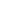 